INDICAÇÃO 366 /11“Limpeza em área pública, localizada na Rua, da Begnidade  no bairro Jardim Vista Alegre ”.                         INDICA ao senhor Prefeito Municipal, na forma regimental, determinar ao setor competente que proceda a Limpeza em área pública, localizada na Rua da Begnidade  no bairro Jardim Vista Alegre.Justificativa:A área mencionada acima, a qual pertence à municipalidade, encontra-se com mato alto causando transtornos aos moradores vizinhos com o aparecimento de baratas, ratos e outros animais. Pensando em seus bem estar pedem ao setor responsável que realizem o serviço de limpeza.      Plenário “Dr. Tancredo Neves”, em 03 de fevereiro de 2011.DUCIMAR DE JESUS CARDOSO“KADU GARÇOM”-Vereador-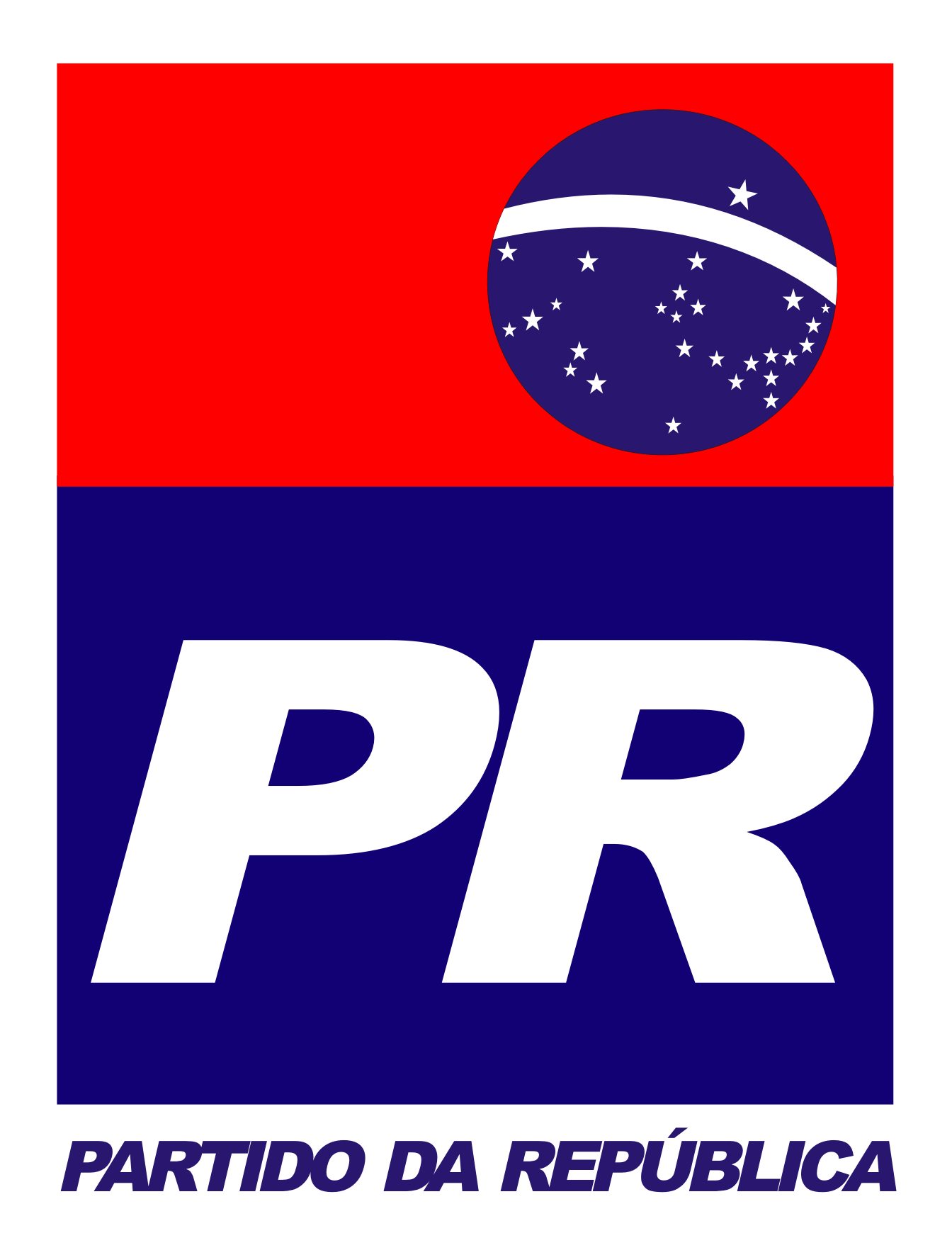 